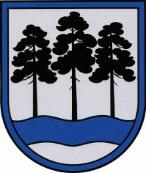 OGRES  NOVADA  PAŠVALDĪBAReģ.Nr.90000024455, Brīvības iela 33, Ogre, Ogres nov., LV-5001tālrunis 65071160, e-pasts: ogredome@ogresnovads.lv, www.ogresnovads.lv APSTIPRINĀTSar Ogres novada pašvaldības domes30.03.2023. lēmumu                                                      (protokols Nr.3; 78.)IEKŠĒJIE NOTEIKUMIOgrē2023. gada 30. martā                                    				                  Nr.5/2023Par sociālo stipendiju Ogres novada pašvaldības vispārējās vidējās izglītības iestāžu izglītojamajiemIzdots saskaņā ar Valsts pārvaldes iekārtas likuma 72. panta pirmās daļas 2. punktu unPašvaldību likuma 50. panta pirmo daļu Vispārīgie jautājumiIekšējie noteikumi (turpmāk – noteikumi) nosaka kārtību, kādā Ogres novada pašvaldība (turpmāk – pašvaldība) piešķir sociālās stipendijas vispārējās vidējās izglītības iestāžu izglītojamajiem (turpmāk – Stipendija).Stipendiju piešķiršanas mērķis ir veicināt izglītojamo no mājsaimniecībām ar sociāli un materiāli apgrūtinātiem apstākļiem iekļaušanos un veiksmīgu izglītošanos Ogres novada vispārējās vidējās izglītības iestādēs.Stipendijas konkursa kārtībā tiek piešķirtas vienam mācību gadam 12 izglītojamajiem. Stipendijas piešķiršanas nosacījumiStipendijas var saņemt pašvaldības vispārējās vidējās izglītības iestāžu 10. līdz 12. klašu izglītojamie.Stipendiju konkursa kārtībā var saņemt izglītojamais, kura deklarētā dzīvesvieta ir Ogres novada administratīvajā teritorijā un kurš atbilst kādam no šādiem nosacījumiem:izglītojamais ir ievietots audžuģimenē vai nodots aizbildnībā, adoptētāju aprūpē un uzraudzībā, pamatojoties uz bāriņtiesas lēmumu;izglītojamais ir pilngadību sasniedzis bārenis vai bez vecāku gādības palicis bērns;izglītojamā mājsaimniecībai ir noteikts trūcīgas vai maznodrošinātas mājsaimniecības statuss;izglītojamā mājsaimniecībā ir persona ar invaliditāti;izglītojamā mājsaimniecībā ir persona ar smagām veselības problēmām, kuras ir apstiprinājis ģimenes ārsts;izglītojamā mājsaimniecībā ir persona, kurai tiek nodrošināts aprūpes mājās  pakalpojums;izglītojamā mājsaimniecība ir nonākusi krīzes situācijā, ko apliecina Ogres novada Sociālais dienests; izglītojamā mājsaimniecības sociālā situācija var tikt uzskatīta par apgrūtinātiem apstākļiem iekļauties un veiksmīgi izglītoties vispārējās izglītības iestādēs, ko apliecina Ogres novada Sociālais dienests.Stipendiju var saņemt, ja tiek ievēroti šādi nosacījumi:izglītojamais sekmīgi apgūst izglītības programmu (nav nesekmīgu vērtējumu nevienā mācību priekšmetā);izglītojamajam nav būtisku izglītības iestādes iekšējo noteikumu pārkāpumu, ko rakstiski apliecinājusi izglītības iestāde, un nav spēkā esoša administratīvā vai kriminālā sodāmība par pārkāpumu izglītības iestādē vai ārpus tās;izglītojamā vidējais aritmētiskais vērtējums mācību priekšmetos vai kursos nav zemāks par 7 ballēm:absolvējot 9. klasi;mācību gadā, beidzot 10. un 11. klasi;iepriekšējā semestrī, sākot no 10. klases otrā semestra.izglītojamais, kurš uzsāks mācības 11. vai 12. klasē, vasarā vai iepriekšējā mācību gadā ne mazāk kā divas nedēļas ir bijis nodarbināts kādā iestādē vai uzņēmumā vai veicis brīvprātīgo darbu, ko apliecinājis darba devējs.Stipendijas tiek piešķirtas izglītojamajiem, iestājoties 10. klasē vai turpinot mācības vispārējās vidējās izglītības iestādē.Stipendijas tiek piešķirtas, secīgi ievērojot šādas prioritātes:izglītojamais atbilst vairākiem noteikumu 5.punkta nosacījumiem;izglītojamais uzsāks mācības 10. klasē;izglītojamais ar augstāko vidējo aritmētisko vērtējumu mācību priekšmetos vai kursos.III. Stipendijas apmērs, piešķiršanas un anulēšanas kārtībaStipendijas apmērs ir 100 euro (viens simts euro) mēnesī.Lai saņemtu Stipendiju, izglītojamais vai izglītojamā vecāks vai cits likumiskais pārstāvis Ogres novada Izglītības pārvaldē (turpmāk – Izglītības pārvalde) Brīvības ielā 11, Ogrē, LV-5001, vai sūtot elektroniski uz e-pastu (dokumentiem jābūt noformētiem atbilstoši normatīvo aktu prasībām par elektronisko dokumentu noformēšanu) izglitiba@ogresnovads.lv, iesniedz:Izglītības pārvaldes izstrādātu iesnieguma formu par Stipendijas piešķiršanu;izglītības iestādes apliecinājumu, ka izglītojamajam nav būtisku izglītības iestādes iekšējo noteikumu pārkāpumu (9. klašu izglītojamajam apliecinājumu izsniedz izglītības iestāde, kuru viņš absolvē) un izglītības iestādes izsniegtu sekmju izrakstu;apliecinājumu par  darbu saskaņā ar noteikumu 6.4. punkta nosacījumiem.Pieteikšanās Stipendijai notiek katru gadu laika posmā no 1. jūlija līdz 1. augustam. Priekšlikumu Stipendijas piešķiršanai sniedz pašvaldības domes priekšsēdētāja vietnieka izveidota Stipendiju piešķiršanas komisija (turpmāk – komisija).Komisija izskata iesniegumus par Stipendijas piešķiršanu un katru gadu līdz 10. septembrim izvērtē to atbilstību šajos noteikumos noteiktajiem kritērijiem.Iesnieguma izvērtēšanai komisija pieprasa informāciju par izglītojamā atbilstību noteikumu 5. punktā minētajiem kritērijiem no Ogres novada Sociālā dienesta un Ogres novada bāriņtiesas.Iesnieguma izvērtēšanai komisija pieprasa Ogres novada Administratīvajai komisijai informāciju par izglītojamā atbilstību noteikumu 6.2. punktā minētajiem kritērijiem gada periodā no pieteikuma iesniegšanas datuma.Izglītības iestāde par izglītojamo, kurš saņem Stipendiju, katru semestri iesniedz informāciju Izglītības pārvaldei par 6. punktā noteiktajiem nosacījumiem Izglītības pārvaldes noteiktā formā un termiņā.Pamatojoties uz komisijas sagatavoto priekšlikumu, pašvaldības domes priekšsēdētāja vietnieks pieņem lēmumu un izdod rīkojumu par Stipendijas piešķiršanu.Stipendiju izmaksā vienu reizi mēnesī līdz kārtējā mēneša 15. datumam, veicot bezskaidras naudas norēķinu uz iesniegumā par Stipendijas piešķiršanu norādīto bankas kontu. Stipendija netiek piešķirta par mācībām jūnijā, jūlijā un augustā.Komisija mācību gada laikā var izsludināt papildu pieteikšanos Stipendijai.Komisija līdz 10. janvārim pārbauda Stipendijas saņēmēja atbilstību noteikumu 5. un 6. punkta prasībām.Komisija, izvērtējot izglītojamā atbilstību 6.3. punktā minētajam nosacījumam pēc pirmā semestra, var lemt par Stipendijas izmaksas saglabāšanu, ja stipendiju saņēmēja vidējais aritmētiskais vērtējums mācību priekšmetos vai kursos ir mazāks par 7 ballēm, gadījumā, kad attaisnotu kavējumu skaits lielāks par 25 % no mācību stunda kopskaita semestrī.Pašvaldības domes priekšsēdētāja vietnieks izdod rīkojumu par piešķirtās Stipendijas izmaksas pārtraukšanu gadījumā, ja:veicot noteikumu 20. punktā minēto pārbaudi, komisija konstatējusi Stipendijas saņēmēja neatbilstību noteikumu 5. un 6. punkta prasībām;saņemta kompetentas institūcijas informācija par izglītojamā administratīvo vai kriminālo sodāmību;izglītības pārvaldes speciālists ikmēneša pārbaudē valsts izglītības informācijas sistēmā konstatē, ka izglītojamais ir pārtraucis mācības izglītības iestādē;komisija konstatējusi  izglītojamā būtisku izglītības iestādes iekšējo noteikumu pārkāpumu, ko rakstiski apliecinājusi izglītības iestāde.Noslēguma jautājumiNoteikumi stājas spēkā 2023. gada 1. jūnijā.Ar noteikumu stāšanos spēkā atzīt par spēku zaudējušiem Ogres novada pašvaldības 2022. gada 28. jūlija noteikumus Nr. 70/2022 “Par sociālo stipendiju Ogres novada pašvaldības vispārējās vidējās izglītības iestāžu  izglītojamajiem” (apstiprināti ar Ogres novada pašvaldības domes 2022. gada 28. jūlija sēdes lēmumu (protokols Nr. 17; 24)).Domes priekšsēdētājsE. Helmanis